الجمهورية الجزائرية الديمقراطية الشعبية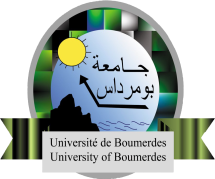 وزارة التعليم العالي والبحث العلميجامعة امحمد بوقرة بومرداس 
Fiche d’inscriptionAnnée Universitaire 2020/2021Prénom :….……………………..………………………… ……………….…….الاسم:...................................... Nom……………اللقب:..................................................................................................................................ابن (ة)....................................Fils de   …  و….......................................................................... et de (Mère)تاريخ الازدياد......................	Date de naissance :……………………………………………………………………مكان الازدياد…………………	Lieu de naissance :…………………………………………………………………الجنسية	......Nationalité :……………………………………………………………………………………………..التخصص:….............................................................................................................................Spécialité :هل أنت من ذوي الإحتياجات الخاصة: نعم         لا  	أذكر طبيعة الإعاقة:.....................................................................مكان الإقامة البلدية:………......................Commune	الولاية:......................................lieu de résidence :Wilayaالعنوان:.......................................................................................................................................Adresse :…رقم الهاتف:............................................................................................................................N de tél :………عنوان البريد الإلكتروني:............................................................................................................................E-mail	        Signature du responsable		Signature de l’étudiantالصورةإطار خاص بالإدارةCadre réservé pour l’Administrationرقم التسجيل :.......................................................تاريخ التسجيل:..........................N d’inscription :……………………......Date d’inscription……………………………..المعلومات الشخصيةRenseignements sur l’Etudiant